КОМУНАЛЬНИЙ ЗАКЛАД ЛЬВІВСЬКОЇ ОБЛАСНОЇ РАДИ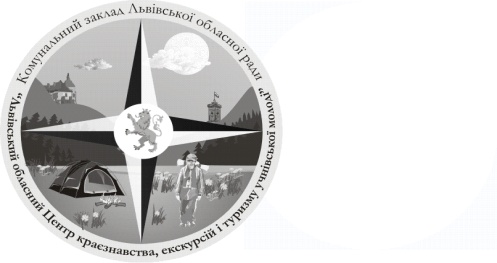 «ЛЬВІВСЬКИЙ ОБЛАСНИЙ ЦЕНТРКРАЄЗНАВСТВА, ЕКСКУРСІЙ І ТУРИЗМУ УЧНІВСЬКОЇ МОЛОДІ». Львів, вул. І. Франка 156, тел. 276-44-22, тел/факс  276-44-21,  Е-mail: locketum@ukr.net,  http://www.locketum.in.uaр/р 35417001023293  ГУДКСУ у Львівській обл. м. Львова, ЗКПО 22364151, МФО 82501405.01.2017 р. № 7на № ____________ від ____План роботи комунального закладу Львівської обласної ради«Львівський обласний Центр краєзнавства, екскурсій і туризму учнівської молоді»  на січень 2017 рокуВ.о. директора                                                                             Л. БенькаловичДата проведенняНазва заходу7-20січняЗаходи з вихованцями гуртків КЗ ЛОР ЛОЦКЕТУМдо Різдвяних свят10-12 січняФестиваль вертепів «З Різдвом у серці» за участю школярівОчаківського району Миколаївської області(м. Хирів, Старосамбірський район)січеньЗаходи з вихованцями гуртків до Дня Соборності УкраїнисіченьРобота працівників закладу над дидактичними матеріалами для програми «Козацько-лицарське виховання учнів(початкової школи)». Частина 1січеньСуддівство робіт, поданих на обласний етап Всеукраїнського конкурсу екскурсоводів музеїв навчальних закладів «Край, в якому я живу»січеньНадання методичної допомоги навчальним закладам Львівщини щодо організації музеїв, оформлення експозицій, установчої та робочої документаціїсіченьОрганізація та прийом учнівських груп на відпочинок на турбазах закладу